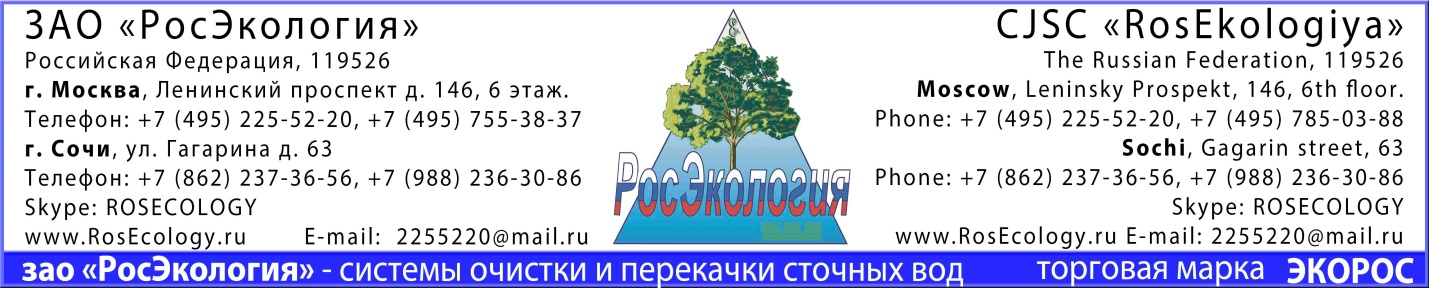 ОПРОСНЫЙ ЛИСТ НА  ПРОЕКТИРОВАНИЕ, ИЗГОТОВЛЕНИЕ И ПОСТАВКУ БИОЛОГИЧЕСКИХ ОЧИСТНЫХ СООРУЖЕНИЙПримечание: в сооружения биологической очистки запрещен сброс воды из бассейнов, регенерации от фильтров,  дренажной и ливневой канализации!При наличии анализа сточных вод на входе и требуемых ПДК на выходе приложить данные анализа.Дата «______________» 20___г.                                  подпись клиента_____________________www.RosEcology.ru – очистные сооруженияЗаказчик:Адрес объекта:Контактное лицо:Телефон/Факс/E-mail:1. Характер стоков (нужное отметить):1.1. Бытовые:   1.2. Коммунальные:1.3. Производственные:2. Необходимый расход:2.1. Суточные:           ___ м3/сут.2.2. Максимальный часовой:___м3/час**2.3. Часовой расчетный:___м3/час3. Дизайн исполнения Очистных сооружений (нужное отметить):3.1.Контейнерное – блочное (надземный вариант):3.2. Модульный (подземный вариант): 3.3. Из железобетонных конструкций в земле:4.Габаритные размеры площадки для привязки очистных сооружений: 4.1. Расстояние от Очистных сооружений до ближайшего жилого дома в метрах5. Место сброса  очищенной воды (нужное отметить):    Категория водоема: 5.1. Рыбохозяйственного назначения:5.2.Городская канализация:5.3. Ливневая канализация:6. Подача сточных вод на Очистные сооружения (нужное отметить):6.1. Самотеком:6.2. Под напором:   7. Отвод сточных вод с Очистных сооружений (нужное отметить):7.1. Самотеком:7.2. Под напором:8. Требования по обеззараживанию очищенной сточной воды:9.Требования по обработке и удалению осадков:Например:  вывоз осадка на иловые площадки или установка шнекового обезвоживателя осадка Amcon (Япония).10. Расчетная температура стока: ___0С11. Климатические условия эксплуатации Очистных сооружений:12 Расчетная температура воздуха летом___ 0С13 Расчетная температура воздуха зимой:___ 0С14. Необходимость в портативной лаборатории (ДА, НЕТ):14. Особые требования Заказчика: 